CIEKAWE PRACE UCZNIÓW Z BIOLOGII I CHEMII W ZDALNYM NAUCZANIU      Uczniowie poza podstawową pracą, którą wykonują w ramach nauki zdalnej również chętnie wykazują dodatkową aktywność. Wykonują eksperymenty, prowadzą obserwacje  i badają procesy zachodzące w otaczającym nas świecie. Efekty swoich poszukiwań i odkryć przedstawią w formie prezentacji multimedialnych, tworzonych ręcznie modeli, dokumentacji badawczej oraz zdjęć potwierdzających ich osobiste zaangażowanie w prowadzone obserwacje.Poniżej przedstawiam losowo wybrane prace zaangażowanych uczniów, gdyż ilość prac jest tak duża, że nie sposób tu umieścić wszystkich z nich, a wszystkie na to zasługują.Zaczynając od klas piątych - chętni uczniowie analizowali proces powstawania węgla kamiennego, co dokumentowali poprzez tworzenia ciekawych prezentacji i notatek wzbogaconych o rysunki. Prace wykonali między innymi: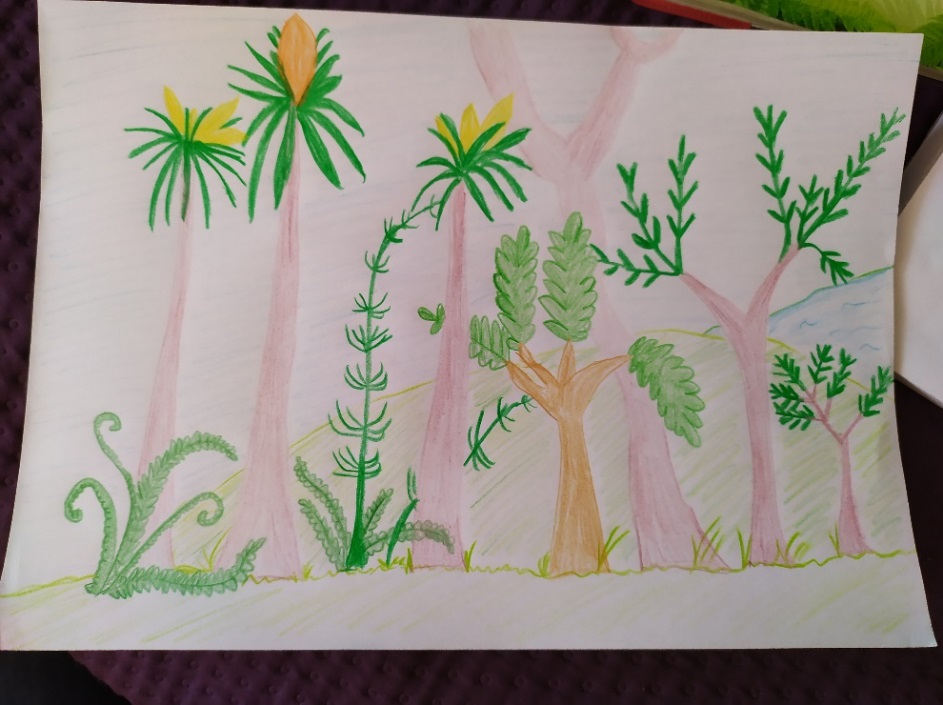 Maja Podgórska, klasa 5a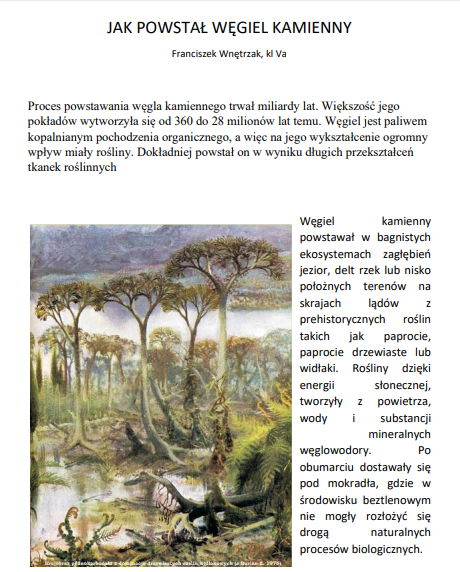 Franciszek Wnętrzak, 5aUczniowie badali również wpływ wody na zamykanie się szyszek sosny, przeprowadzając doświadczenie: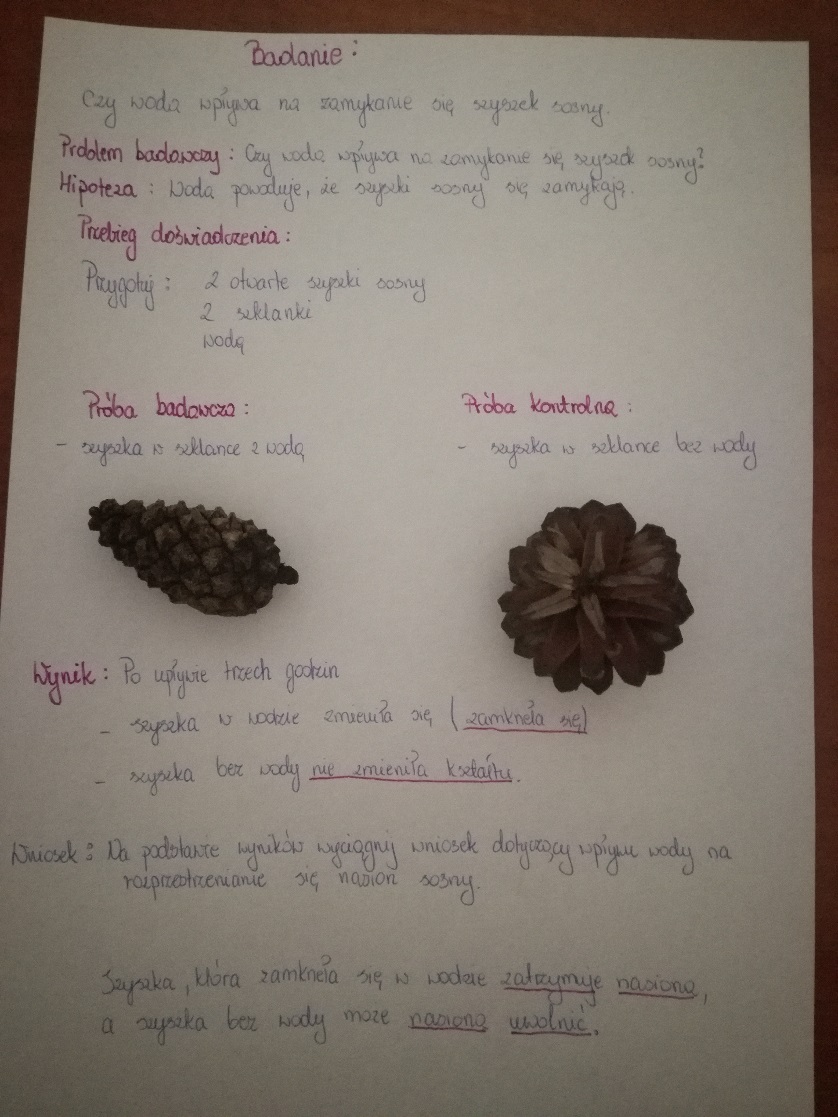 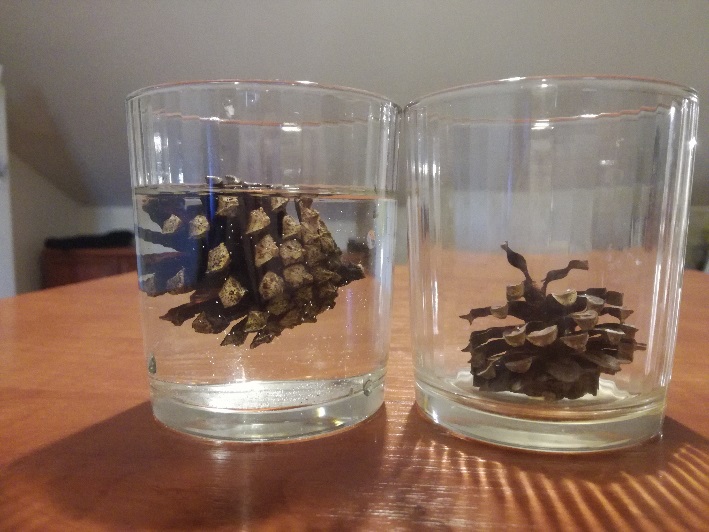 Patrycja Putyra, klasa 5c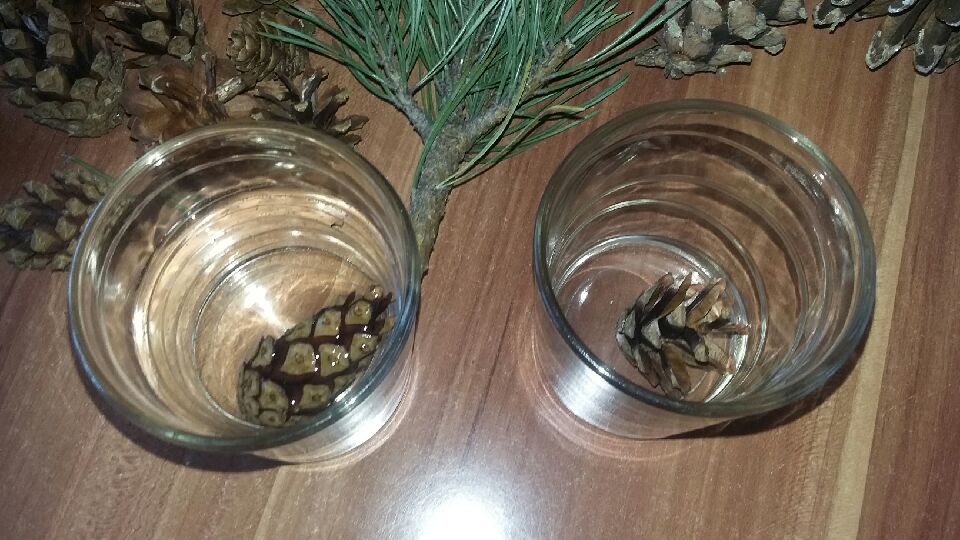 Zosia Górna, klasa 5b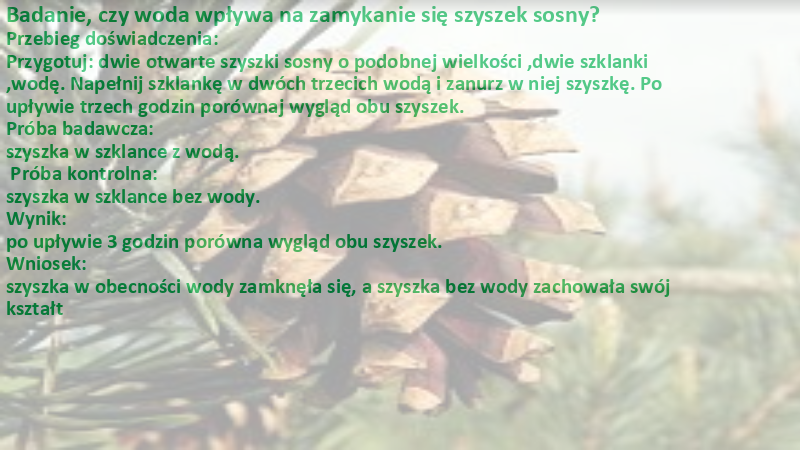 Tymoteusz Socha, 5b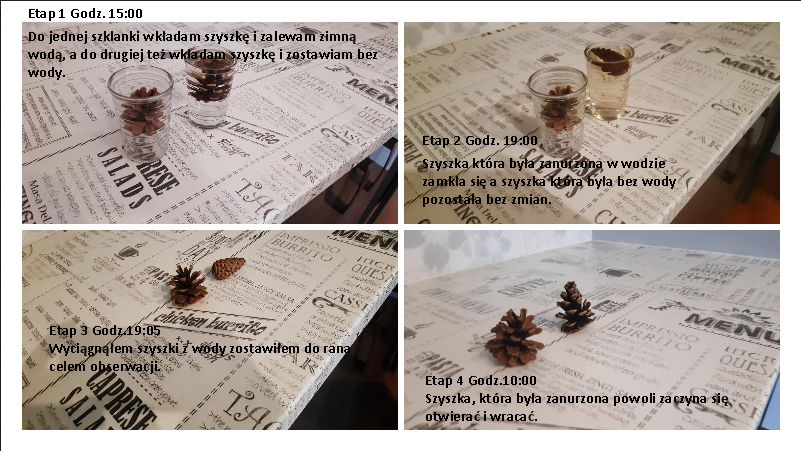 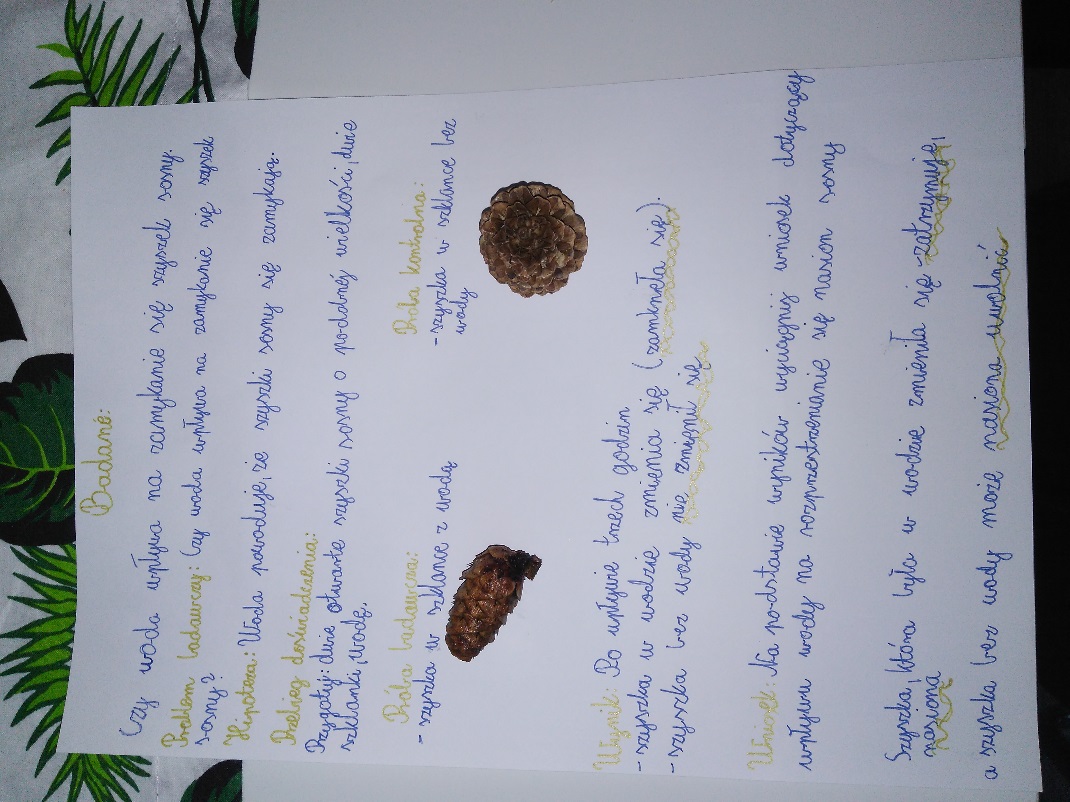 Dominik Boboń, 5bPoznawali budowę kwiatu roślin okrytonasiennych wykonując piękne modele: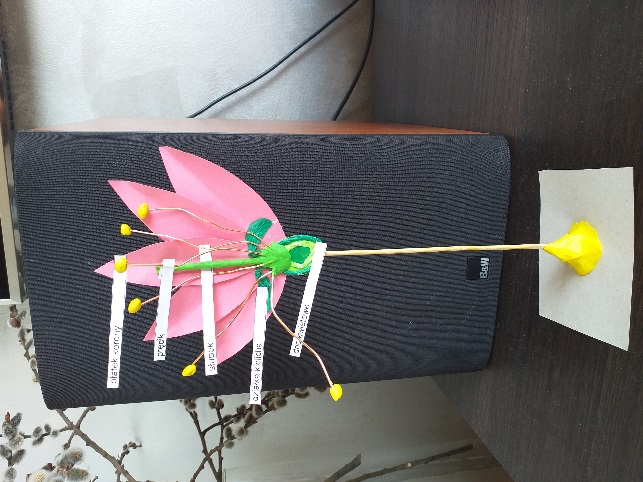 Maja Podgórska, 5a			Marcin Kurpiel, 5c		Maria Pudełko, 5c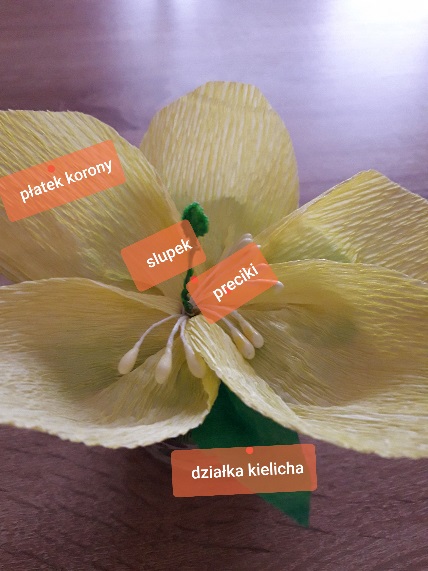 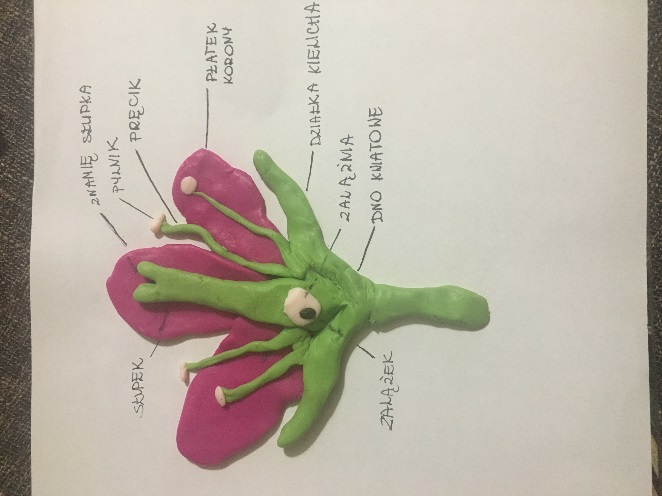 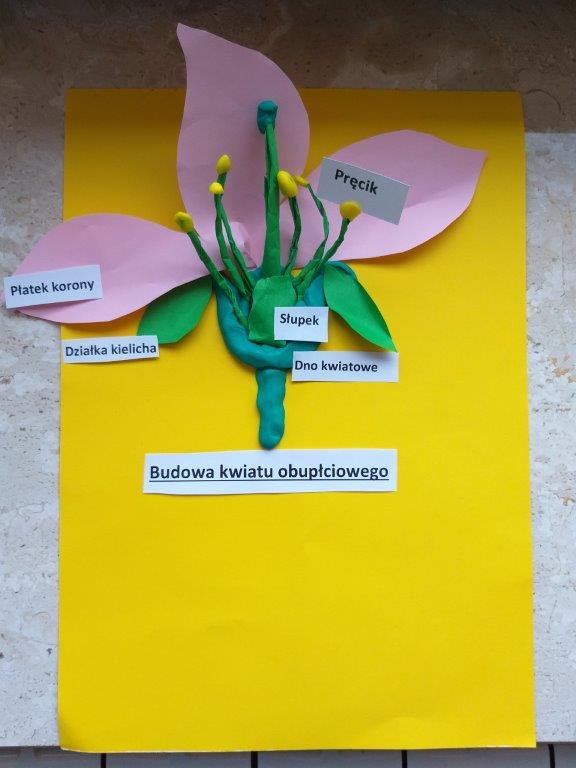 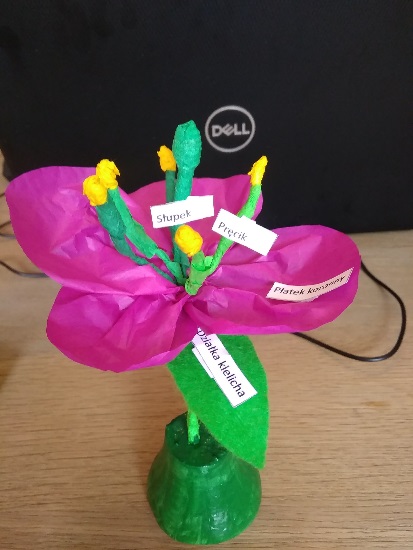 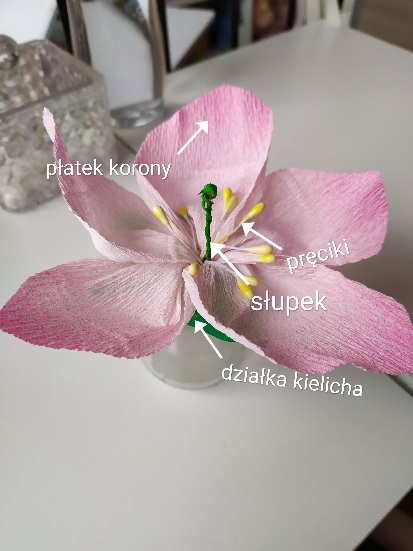 Mateusz Dybek, 5b			Mateusz Mrowiec, 5a			Mikołaj Barteczko,5a 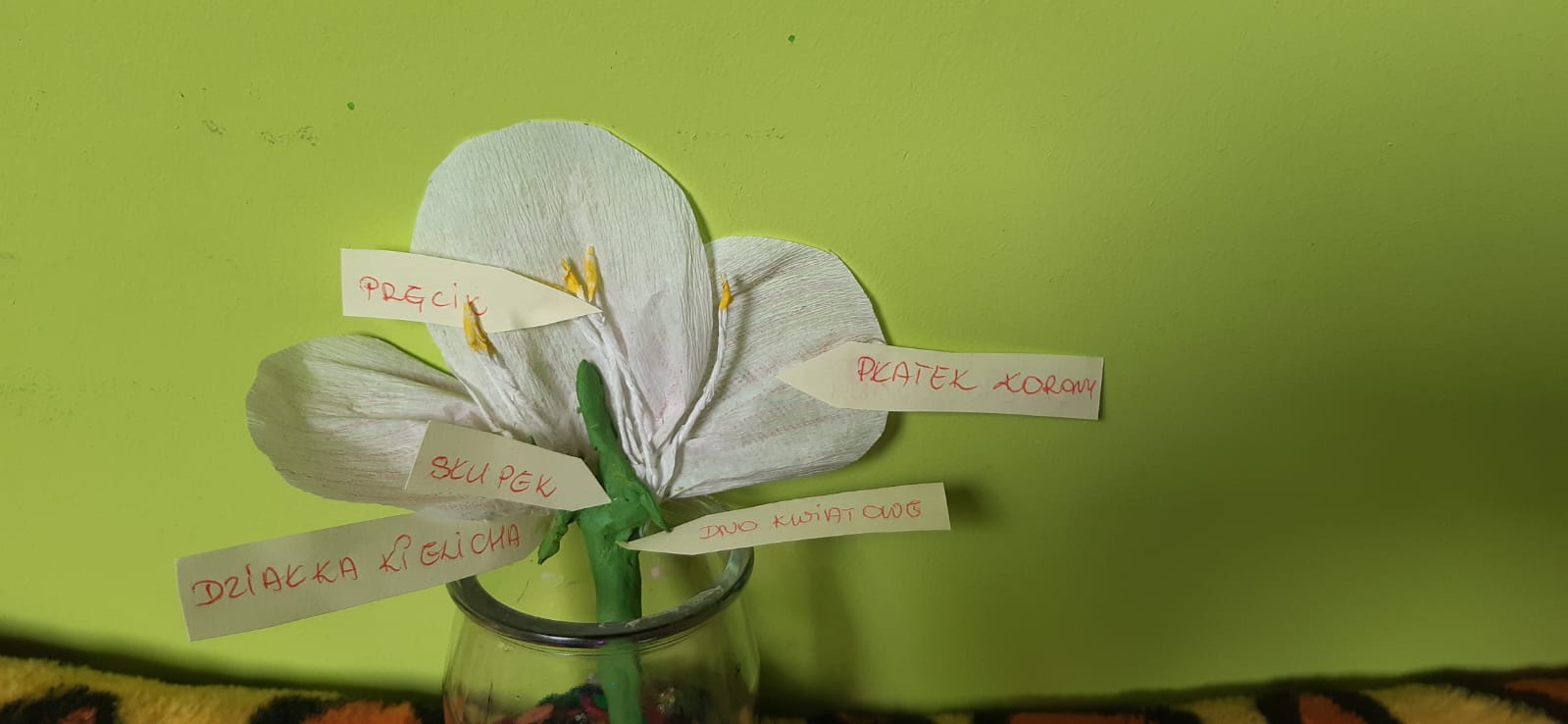 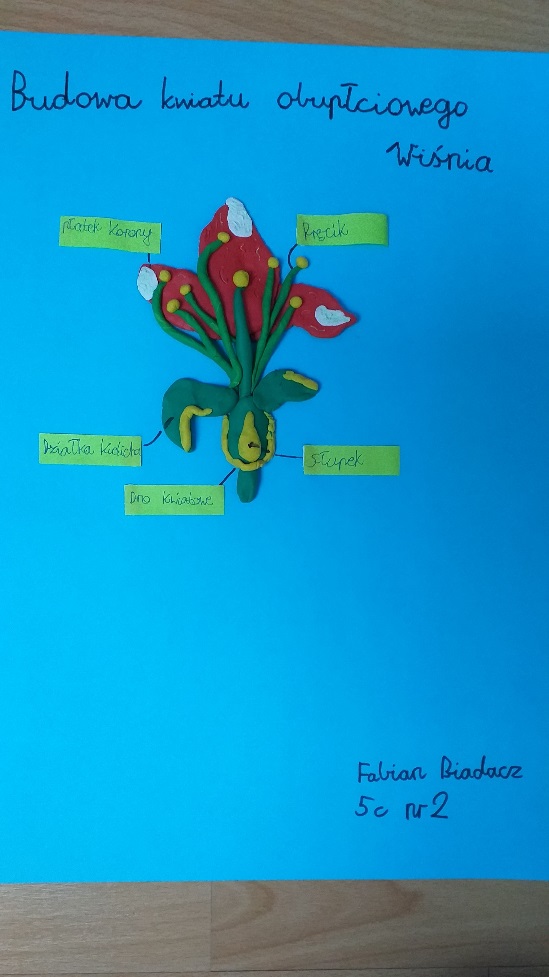 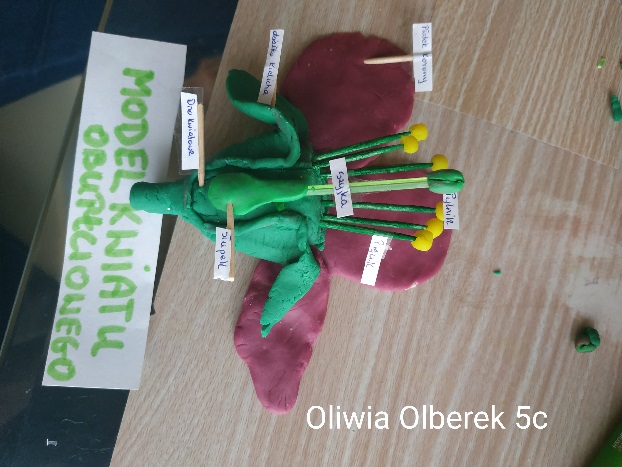 Tymoteusz Socha, 5b       		Fabian Biadacz, 5cW celu poznania roli roślin w zatrzymywaniu wody w środowisku obserwowali proces pochłaniania wody przez mchy. Prace wykonali między innymi: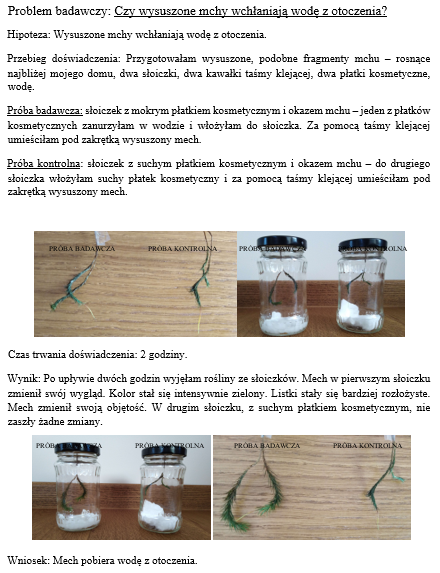 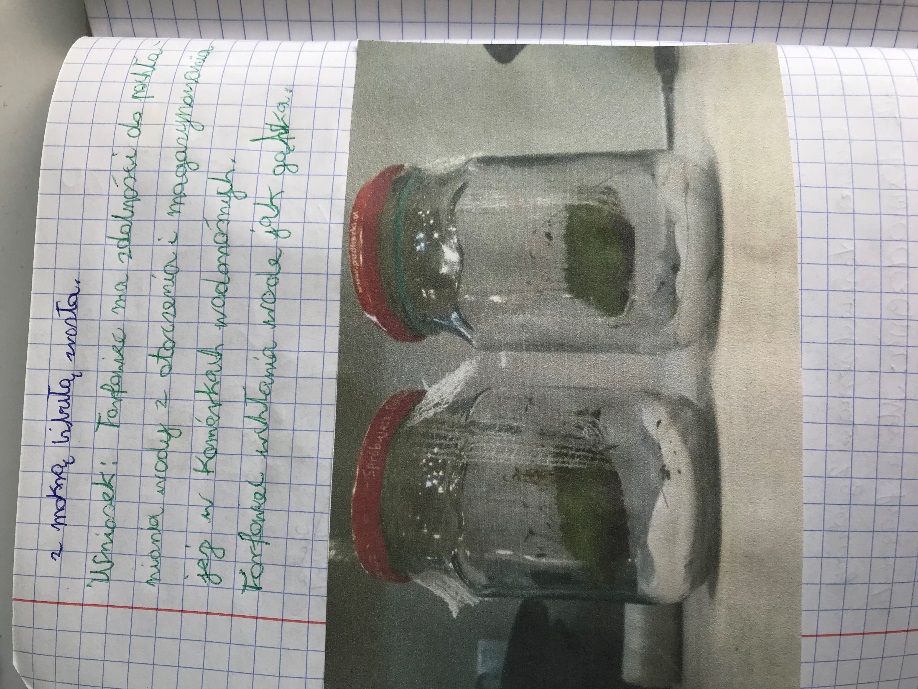 Mikołaj Barteczko, 5a													Marysia Okrzesik, 5b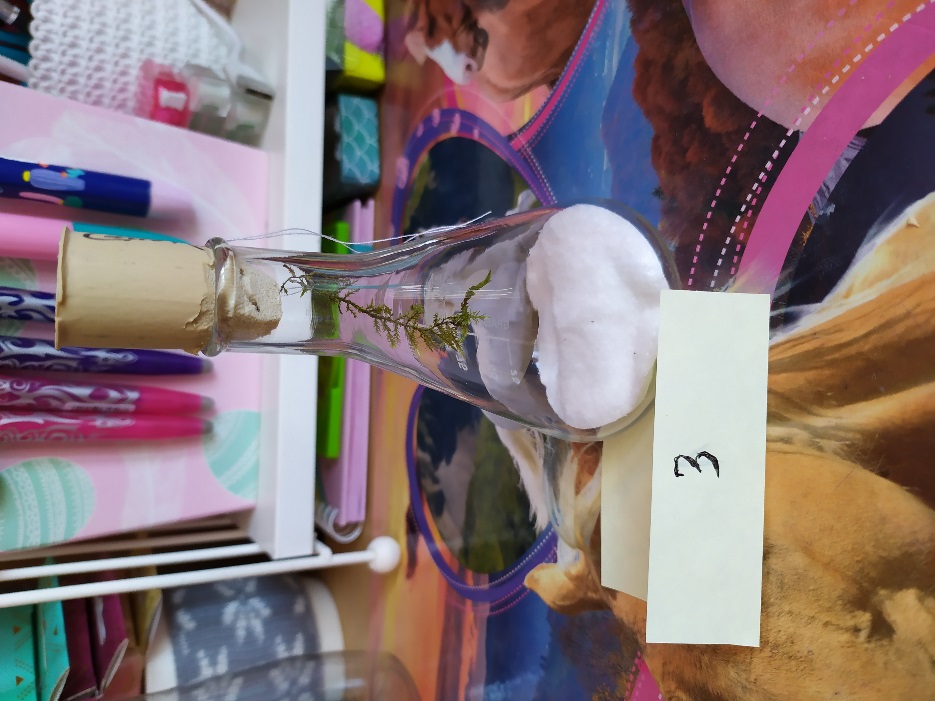 Patrycja Putyra, 5b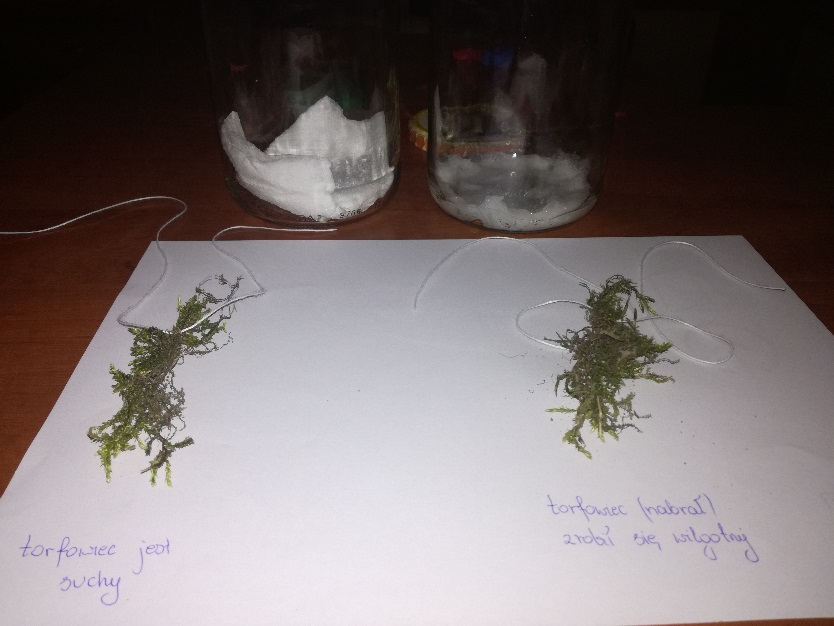 																	Maja Podgórska, 5aUczniowie klas szóstych wykonywali prezentacje o ssakach okolicy: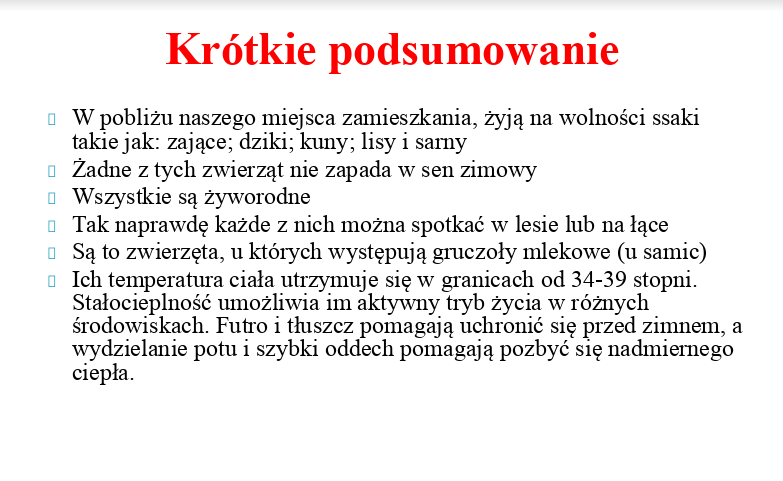 Klaudia Mierczak, 6a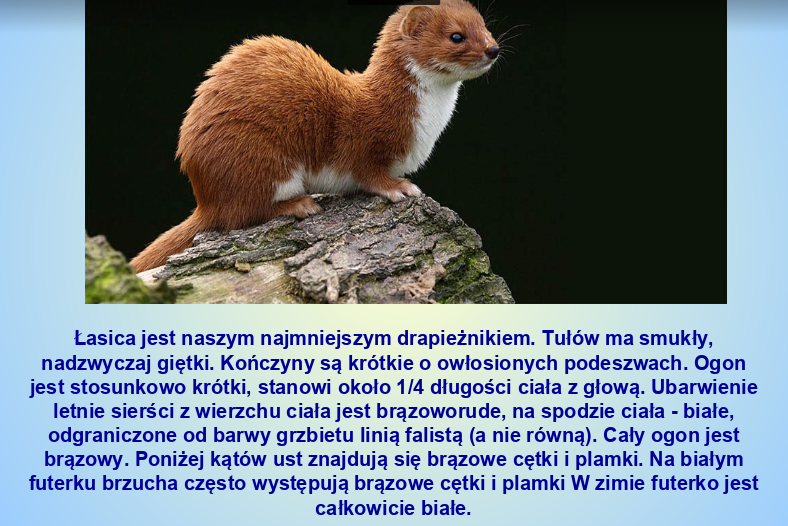 Adam Habdas, 6b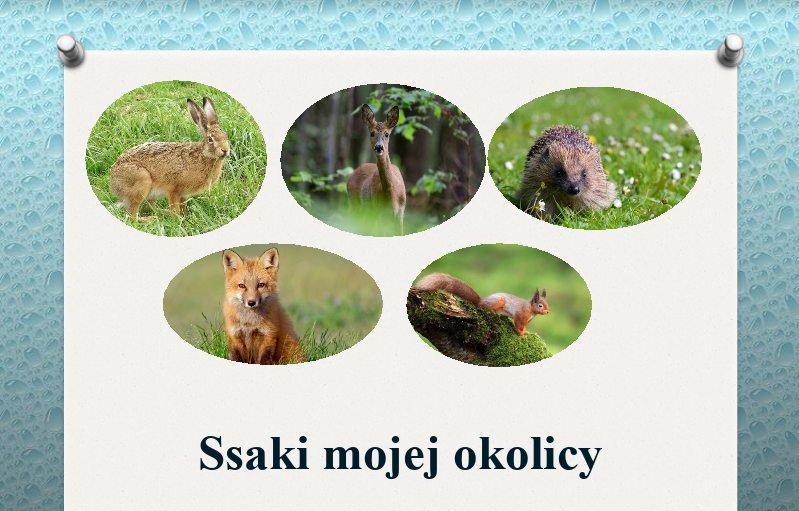 Kinga Kowalczyk, 6a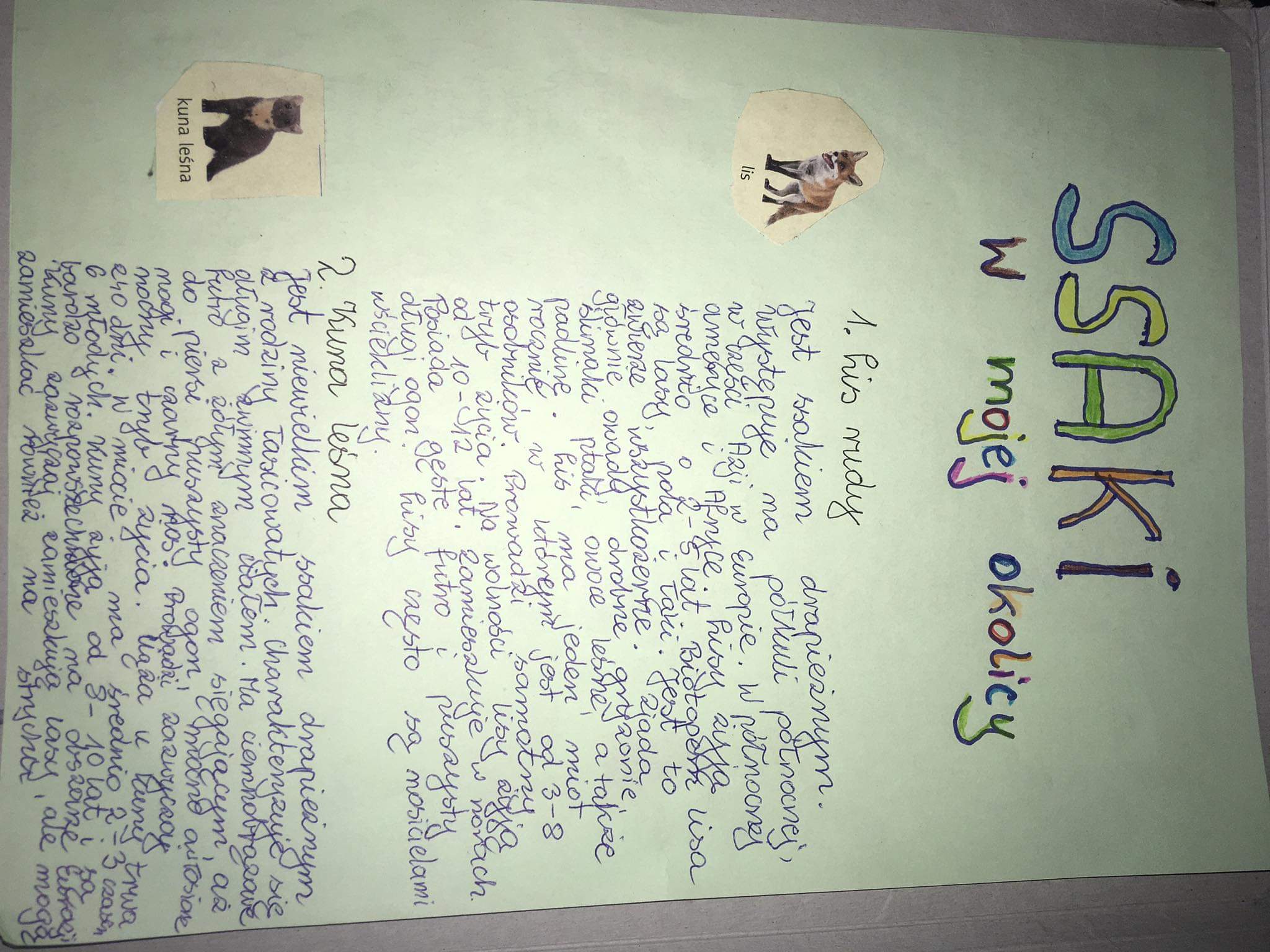 Nikola Chrzanowska, 6a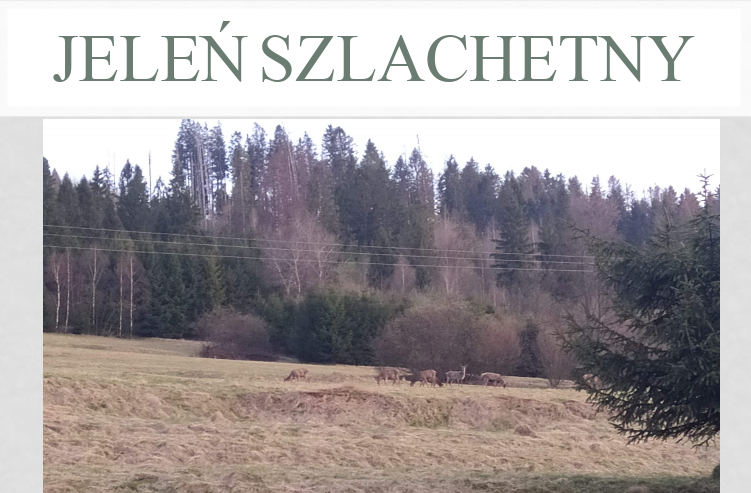 Magdalena Jędrysek, 6aKlasy szóste prowadziły również obserwację ptaków pojawiających się w ich ogrodach. Podglądali ich wiosenną  aktywność związaną z rozmnażaniem:       Adam Habdas, 6b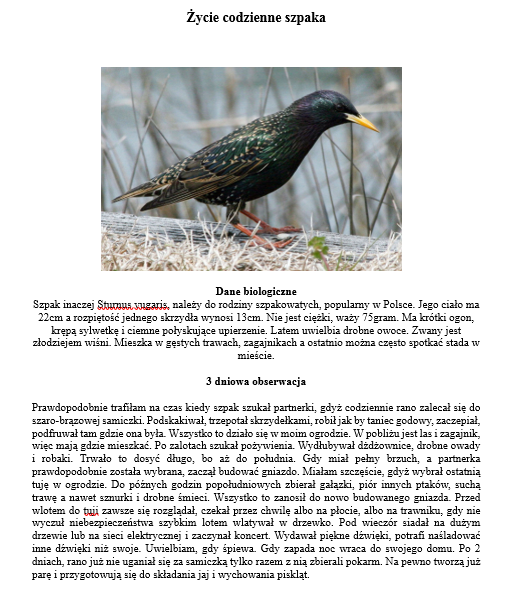 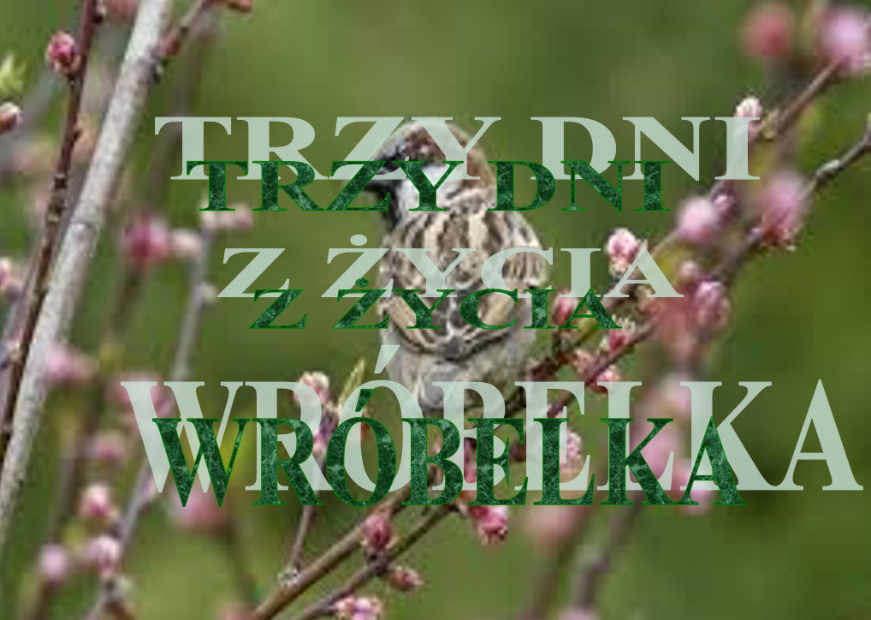 Marlena Gardaś, 6a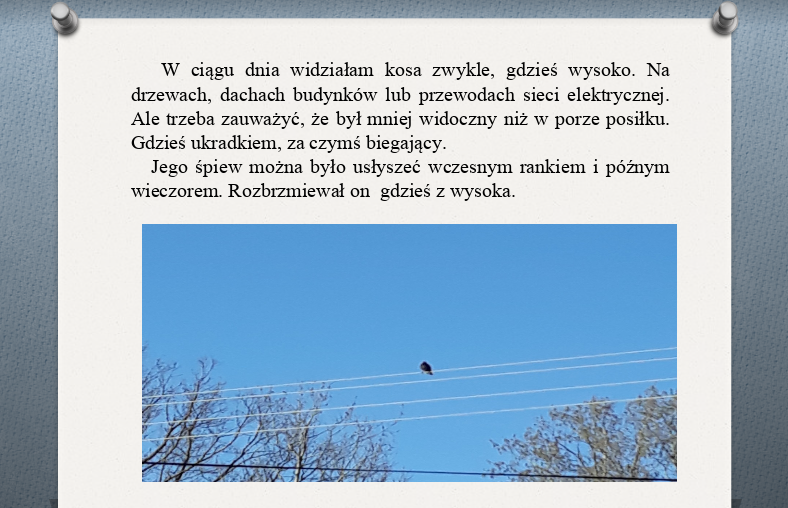 W klasach siódmych chętni uczniowie przeprowadzili doświadczenie dotyczące rozpuszczalności substancji, badali procesy prowadzące do otrzymywania różnych rodzajów roztworów w tym nasyconych i zjawiska krystalizacji.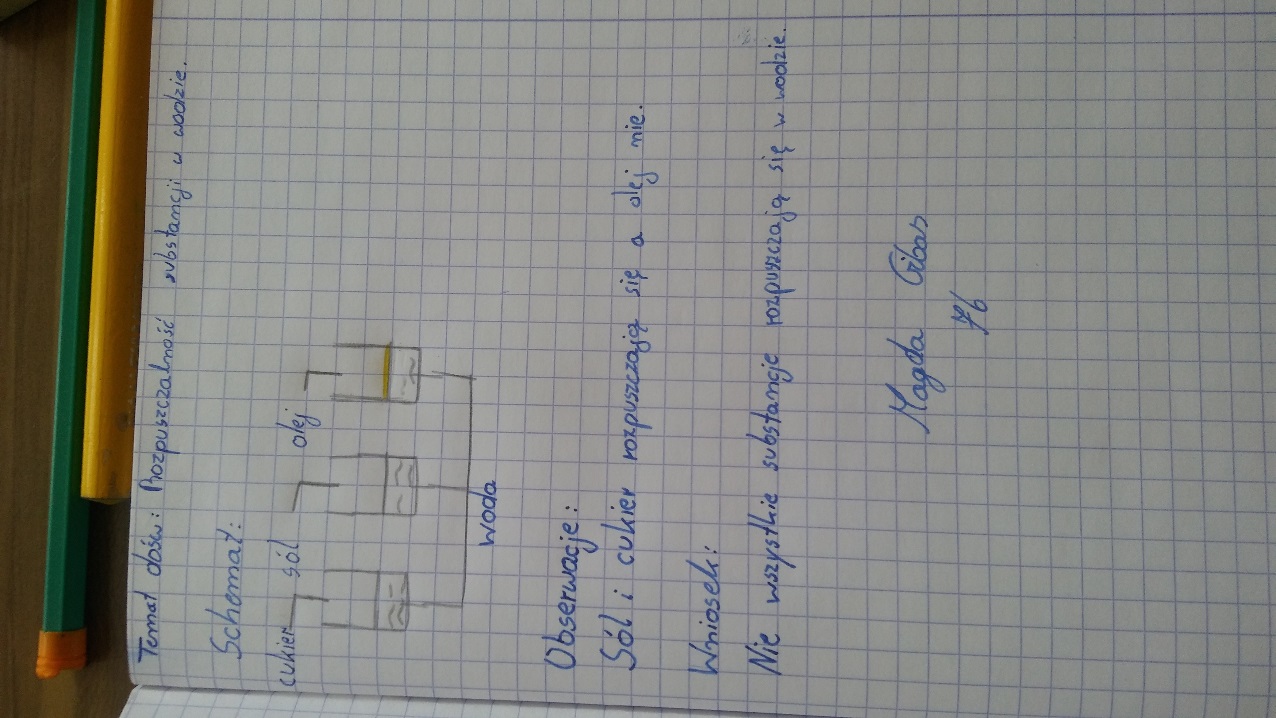 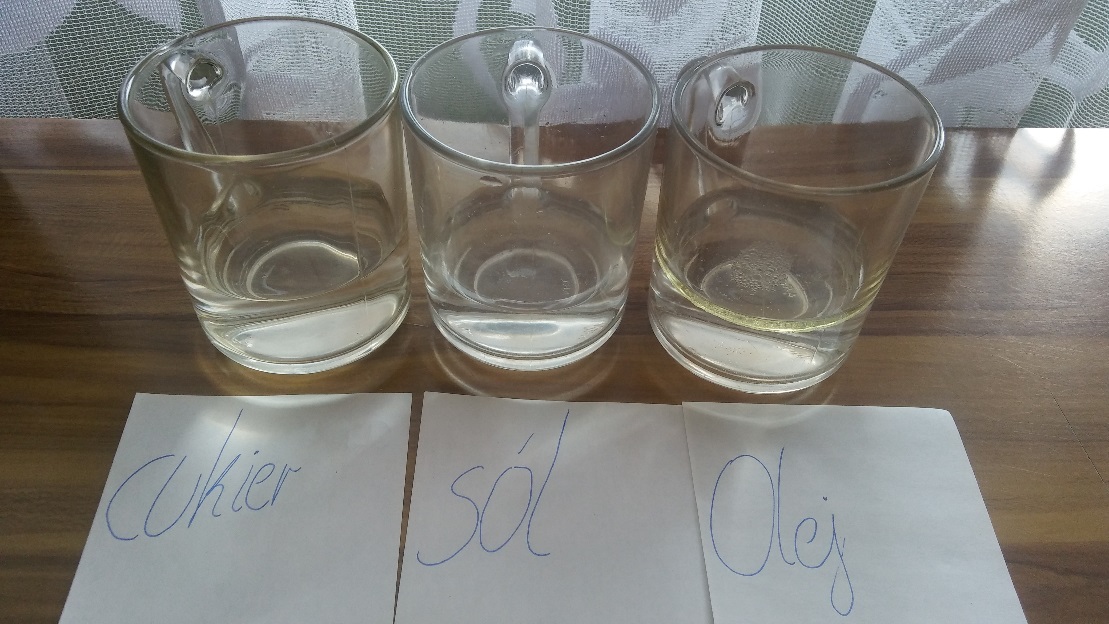 Magdalena Gibas, 7b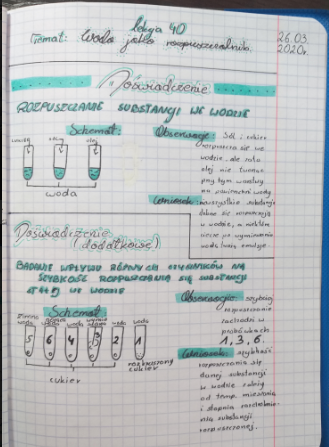 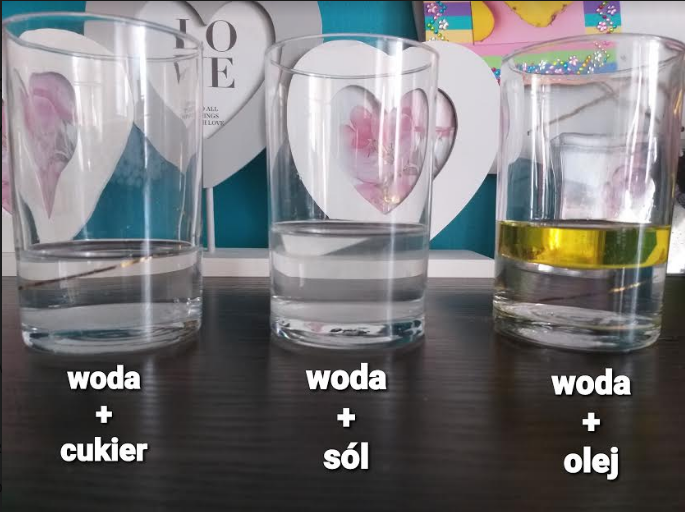 Anna Kamecka, 7  b				Aleksandra Górny, 7b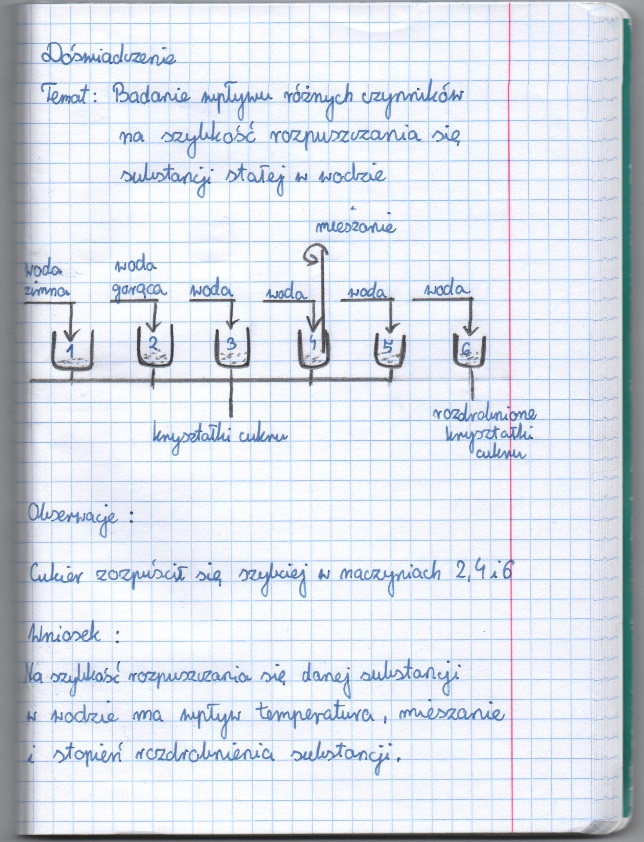 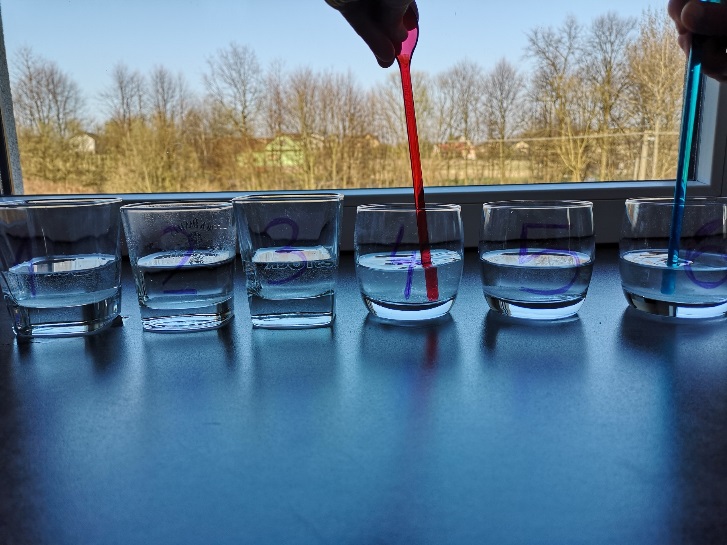 Klasy ósme przygotowywały prezentacje na temat organicznych związków chemicznych w naszym otoczeniu:   			Józef Pasko, 8a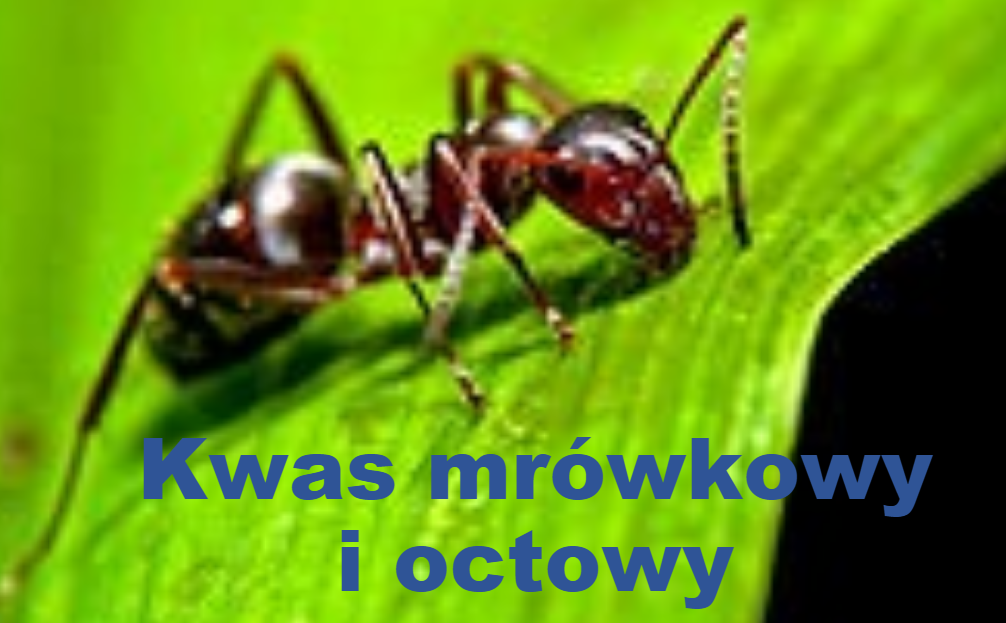 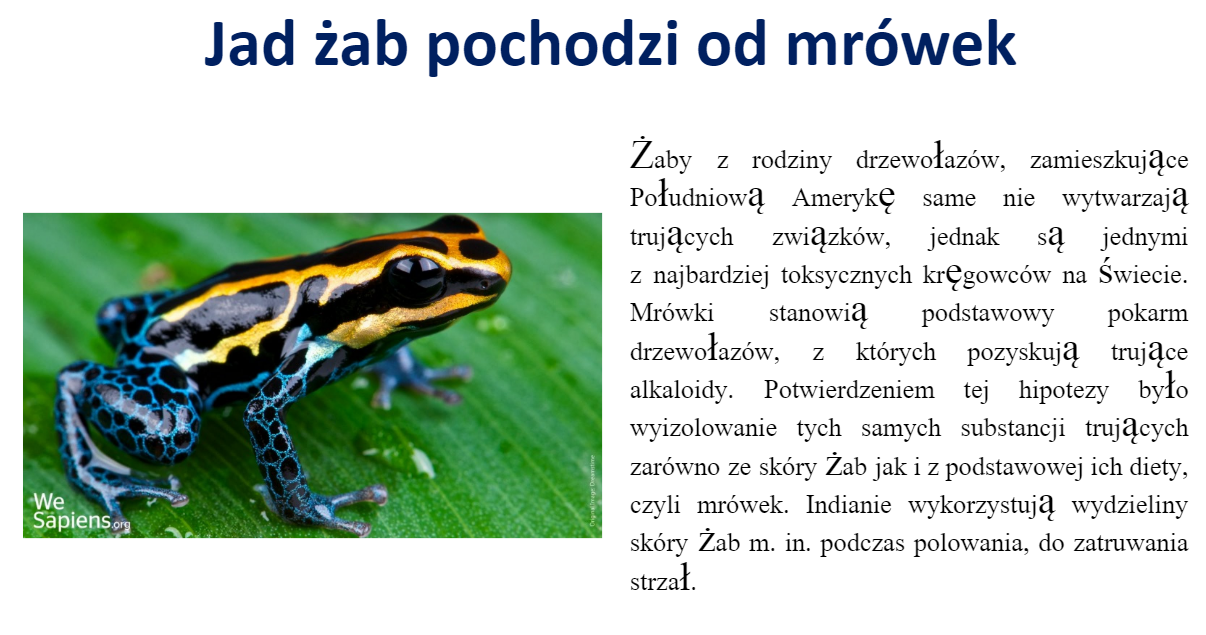 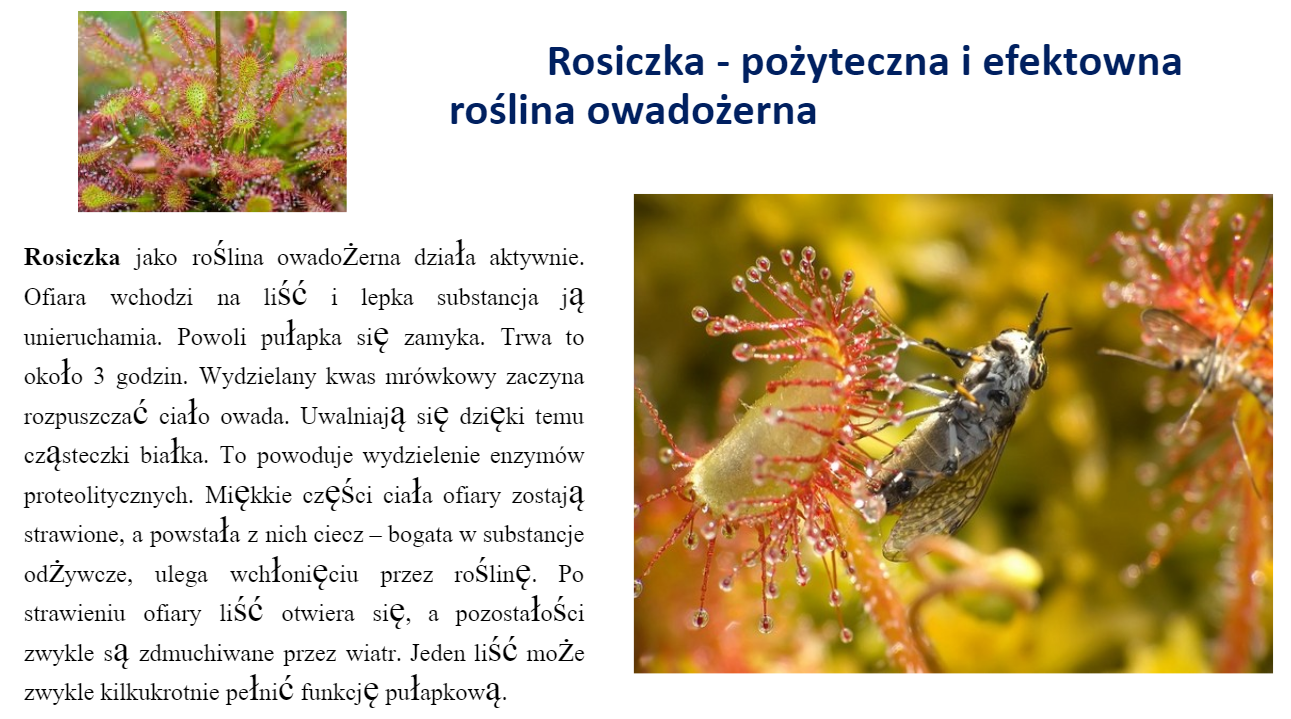 Wszystkim uczniom, którzy włączyli się w dodatkowe prace bardzo dziękuję i zachęcam pozostałych do udziału.Prace były nadzorowane przez nauczyciela biologii i chemii Krystynę Krzak. 